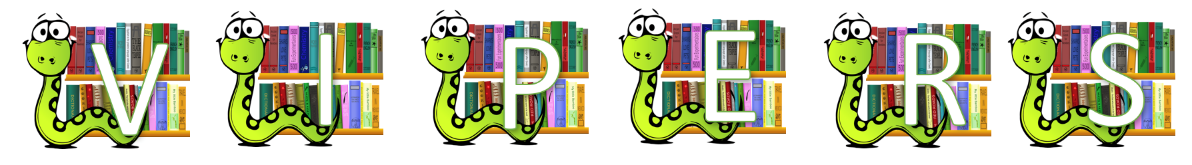 “Treasure Island”“Treasure Island”Part two: The Squire and the treasure mapPart two: The Squire and the treasure mapPart two: The Squire and the treasure map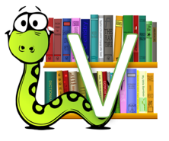 Define the following words: siege, Squire, militia, hoard and virtue. What does the Squire mean when he says he will be “as quiet as the grave”?What does the phrase “hold your tongue” mean? Define the following words: siege, Squire, militia, hoard and virtue. What does the Squire mean when he says he will be “as quiet as the grave”?What does the phrase “hold your tongue” mean? Define the following words: siege, Squire, militia, hoard and virtue. What does the Squire mean when he says he will be “as quiet as the grave”?What does the phrase “hold your tongue” mean? Define the following words: siege, Squire, militia, hoard and virtue. What does the Squire mean when he says he will be “as quiet as the grave”?What does the phrase “hold your tongue” mean? 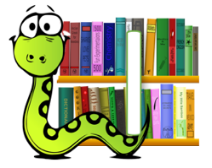 What impression do you get of the Squire based on what he says and what Dr Livesey says about him. What impression do you get of the Squire based on what he says and what Dr Livesey says about him. What impression do you get of the Squire based on what he says and what Dr Livesey says about him. What impression do you get of the Squire based on what he says and what Dr Livesey says about him. 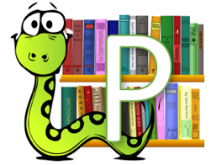 Do you think the pirates steal the treasure map before Jim, the Squire and the doctor are able to set sail?What do you think happens to the Admiral Benbow without Jim?Do you think the pirates steal the treasure map before Jim, the Squire and the doctor are able to set sail?What do you think happens to the Admiral Benbow without Jim?Do you think the pirates steal the treasure map before Jim, the Squire and the doctor are able to set sail?What do you think happens to the Admiral Benbow without Jim?Do you think the pirates steal the treasure map before Jim, the Squire and the doctor are able to set sail?What do you think happens to the Admiral Benbow without Jim?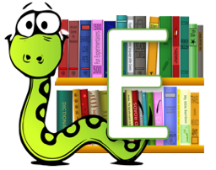 Explain why Dr Livesey wants the Squire to stay with him at all times. What could be the consequences if he doesn’t? Explain why Dr Livesey wants the Squire to stay with him at all times. What could be the consequences if he doesn’t? Explain why Dr Livesey wants the Squire to stay with him at all times. What could be the consequences if he doesn’t? Explain why Dr Livesey wants the Squire to stay with him at all times. What could be the consequences if he doesn’t? 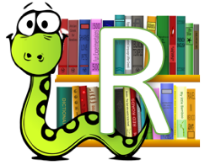 What are the names of the characters in part two? How is Captain Flint’s treasure described?What are the names of the characters in part two? How is Captain Flint’s treasure described?What are the names of the characters in part two? How is Captain Flint’s treasure described?What are the names of the characters in part two? How is Captain Flint’s treasure described?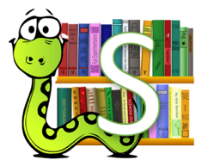 Using your story map, summarise part two: The Squire and the treasure map.Using your story map, summarise part two: The Squire and the treasure map.Using your story map, summarise part two: The Squire and the treasure map.Using your story map, summarise part two: The Squire and the treasure map.CompareCompare the first two episodes of ‘Treasure Island.’ Do they both ‘hook’ the audience to find out more? Explain your answer giving reasons and try to refer to the plot, language and characters.  Compare the first two episodes of ‘Treasure Island.’ Do they both ‘hook’ the audience to find out more? Explain your answer giving reasons and try to refer to the plot, language and characters.  Compare the first two episodes of ‘Treasure Island.’ Do they both ‘hook’ the audience to find out more? Explain your answer giving reasons and try to refer to the plot, language and characters.  Compare the first two episodes of ‘Treasure Island.’ Do they both ‘hook’ the audience to find out more? Explain your answer giving reasons and try to refer to the plot, language and characters.  Opionion (tick the correct box)Fact Opinion Opionion (tick the correct box)It is a ‘shame’ the pirates slipped away into the night.It is a ‘shame’ the pirates slipped away into the night.Opionion (tick the correct box)Squire Trelawney declares himself admiral. Squire Trelawney declares himself admiral. Opionion (tick the correct box)Jim is allowed to help find the treasure.Jim is allowed to help find the treasure.Opionion (tick the correct box)Jim will be a “credit to the undertaking” (mission to find the treasure).Jim will be a “credit to the undertaking” (mission to find the treasure).